     Spring Term 2024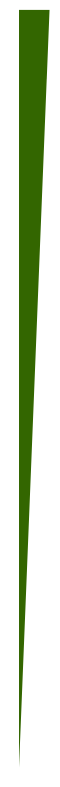 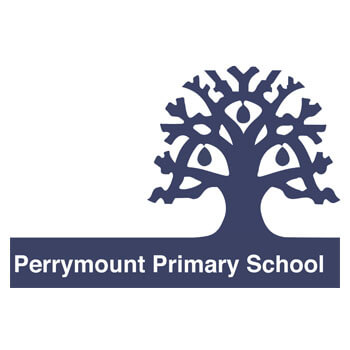   Perrymount Maths Newsletter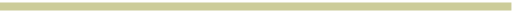 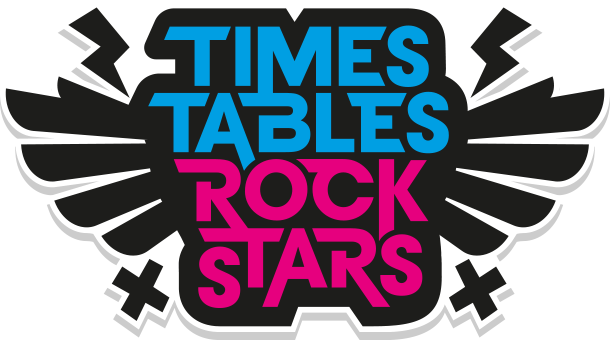 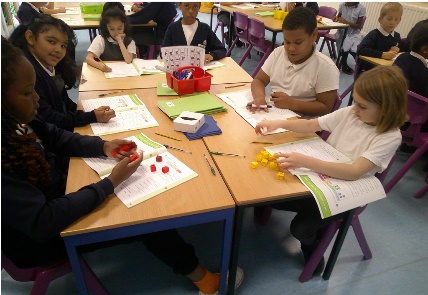 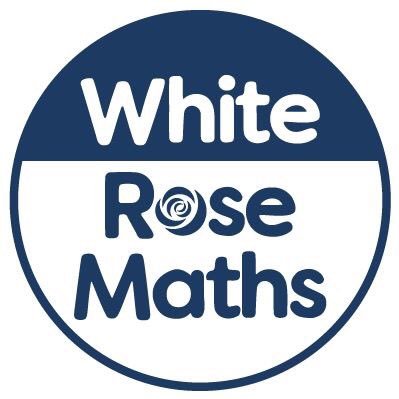 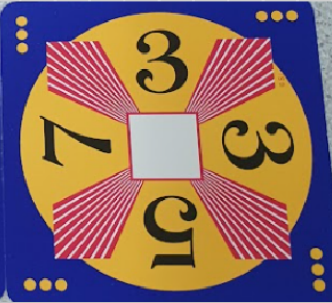 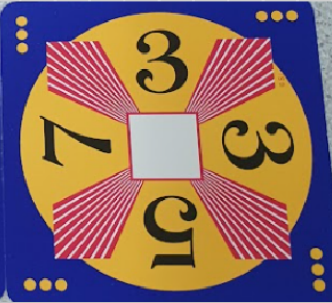 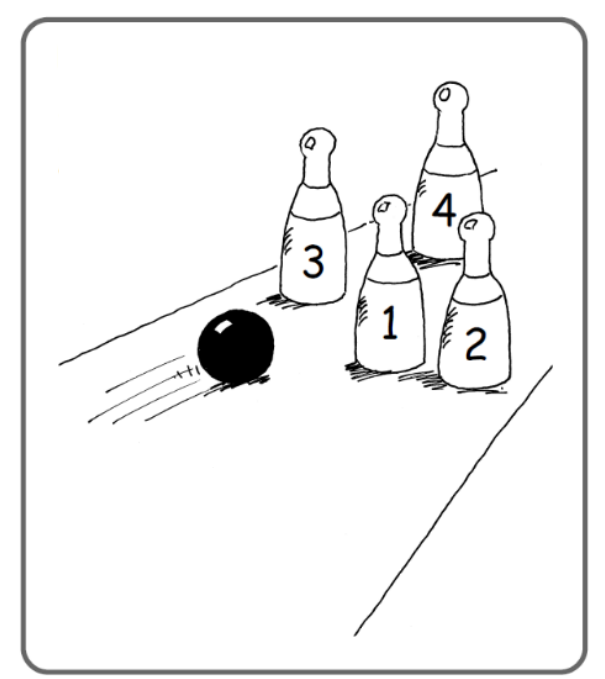 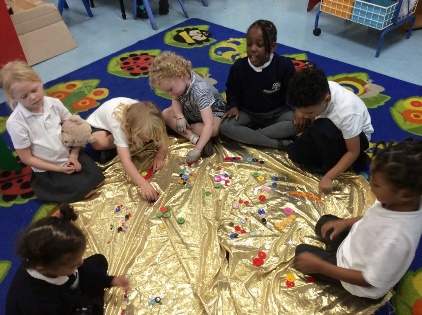 